Ханты-Мансийский автономный округ – ЮграХанты-Мансийский районмуниципальное образованиесельское поселение ЛуговскойАдминистрация СЕЛЬСКОГО ПОСЕЛЕНИЯПОСТАНОВЛЕНИЕ21.04.2015                                                                                                      №38п.ЛуговскойВ соответствии с Федеральным законом от 22.11.1995 №171-ФЗ «О государственном регулировании производства и оборота этилового спирта, алкогольной и спиртсодержащей продукции и об ограничении потребления (распития) алкогольной продукции», постановлением Правительства Российской Федерации от 27.12.2012 №1425 «Об определении органами государственной власти субъектов Российской Федерации мест массового скопления граждан и мест нахождения источников повышенной опасности, в которых не допускается розничная продажа алкогольной продукции, а также определении органами местного самоуправления границ прилегающих к некоторым организациям и объектам территорий, на которых не допускается розничная продажа алкогольной продукции»: Утвердить перечень учреждений и организаций сельского поселения Луговской, на прилегающих территориях к которым не допускается розничная продажа алкогольной продукции, согласно приложению 1 к настоящему постановлению.Определить способ расчета расстояния до границ прилегающих территорий «по радиусу» (кратчайшее расстояния по прямой) от входа для посетителей на обособленную территорию (при наличии таковой) или от входа для посетителей в здание (строение, сооружение), в котором расположены организации и (или) объекты, указанные в приложении 1 (при отсутствии обособленной территории), согласно приложению 2 к настоящему постановлению.Утвердить схемы границ прилегающих территорий для каждой организации  и (или) объекта, указанных в приложении 1, согласно приложений 1, 2, 3, 4, 5 , 6, 7, 8, 9, 10,11, 12, 13, 14, 15, 16, 17 к Перечню.Признать утратившими силу:4.1.  Постановление администрации сельского поселения Луговской от 08.10.2013 №40 «Об определении границ прилегающих к некоторым организациям и объектам территорий, на которых не допускается розничная продажа алкогольной продукции»;4.2. Постановление администрации сельского поселения Луговской от 24.12.2013 №64 «О внесении изменений в постановление администрации сельского поселения Луговской от 08.10.2013 №40 «Об определении границ прилегающих к некоторым организациям и объектам территорий, на которых не допускается розничная продажа алкогольной продукции»;4.3. Постановление администрации сельского поселения Луговской от 28.01.2014 №4 «О внесении изменений в постановление администрации сельского поселения Луговской от 08.10.2013 №40 «Об определении границ прилегающих к некоторым организациям и объектам территорий, на которых не допускается розничная продажа алкогольной продукции (с изменениями на 24.12.2013г.)».Опубликовать настоящее постановление в официальном информационном бюллетене «Луговской вестник» и разместить на официальном сайте администрации сельского поселения Луговской www.lgv-adm.ru в разделе «Документы» подразделе «Постановления».Настоящее постановление вступает в силу после его официального опубликования (обнародования).Контроль за выполнением постановления оставляю за собой. Главасельского поселения Луговской                                         Н.В.ВеретельниковПриложение 1к постановлению администрациисельского поселения Луговскойот 21.04.2015  №38Переченьучреждений и организаций сельского поселения Луговскойна прилегающих территориях, к которым не допускается розничная продажа алкогольной продукцииПриложение 1к Перечню учреждений и организаций сельского поселения Луговской на прилегающихтерриториях, к которым не допускается розничная продажа алкогольной продукцииСхема границы прилегающей территории к МБОУ ХМР «СОШ п. Луговской», расположенная по адресу: п. Луговской, ул. Гагарина, 2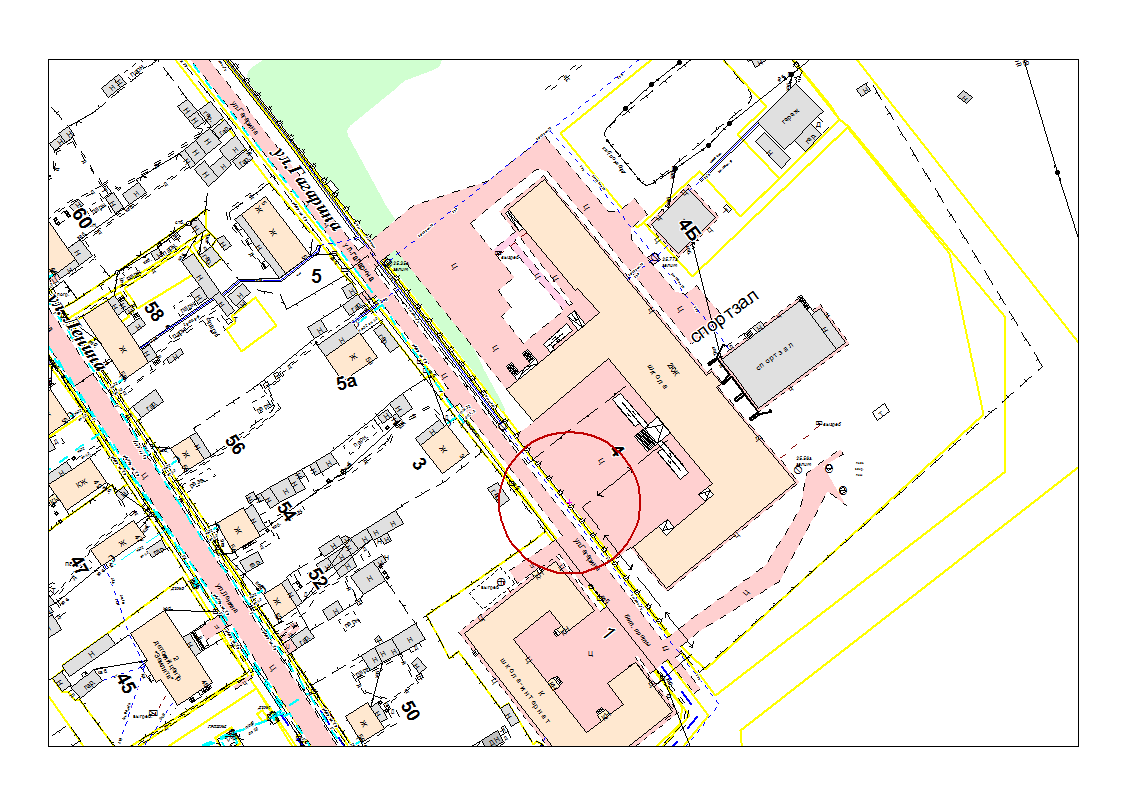 Радиус – 20 метровПриложение 2к Перечню учреждений и организаций сельского поселения Луговской, на прилегающихтерриториях, к которым не допускается розничная продажа алкогольной продукцииСхема границы прилегающей территории к МКОУ ДОД ХМР«Центр детский (подростковый) п. Луговской»,расположенный по адресу: п. Луговской, ул. Ленина, 45.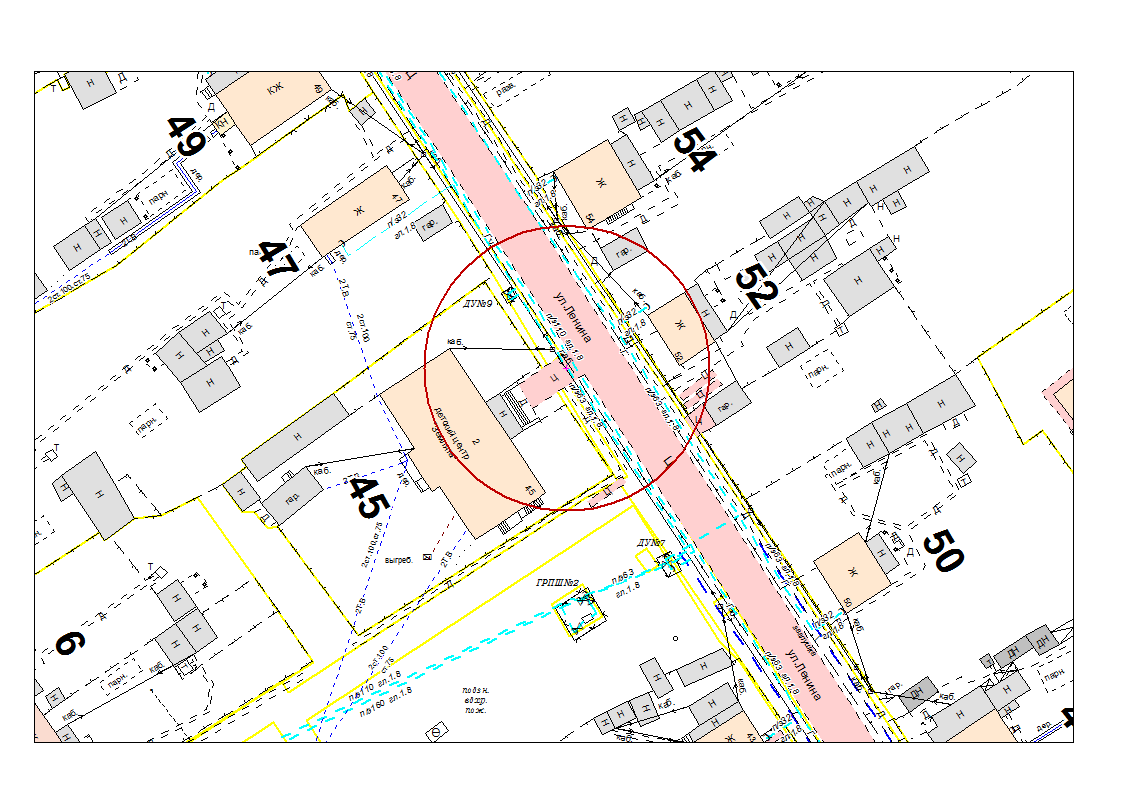 Радиус – 20 метровПриложение 3к Перечню учреждений и организаций сельского поселения Луговской, на прилегающихтерриториях, к которым не допускается розничная продажа алкогольной продукцииСхема границы прилегающей территории к МКДОУ ХМР «Детский сад «Голубок» п. Луговской» (корпус 1),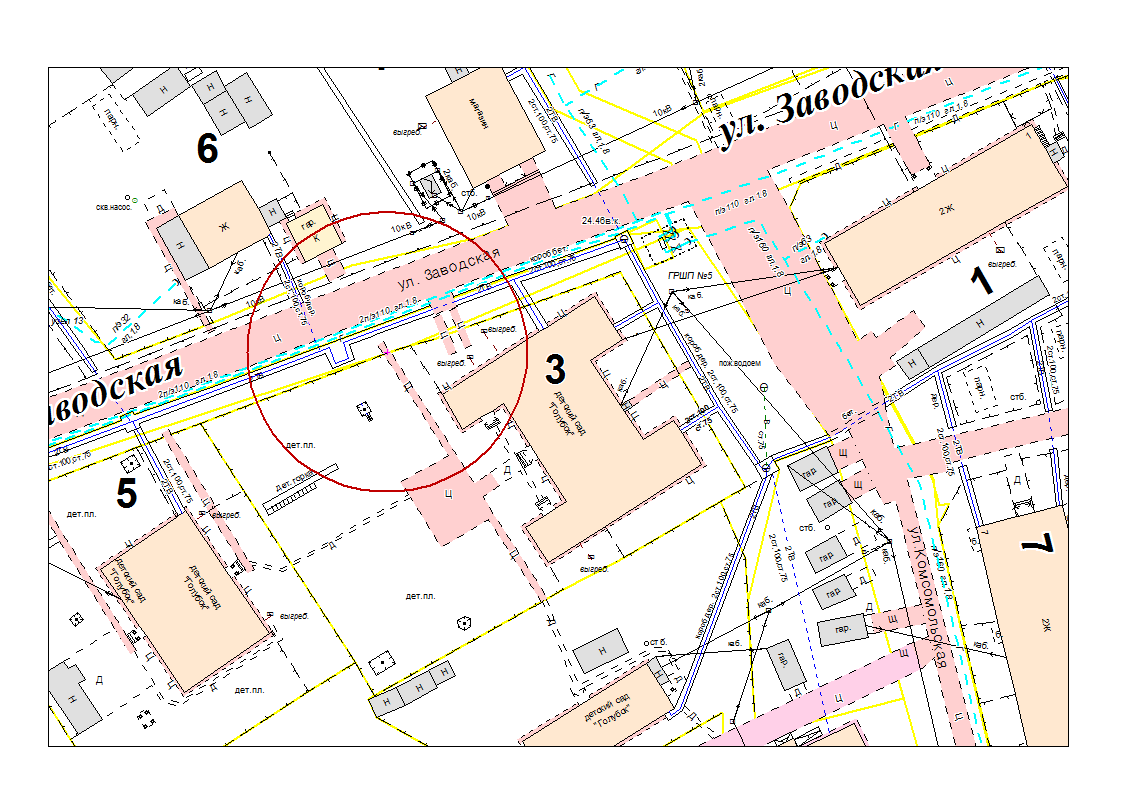 расположенный по адресу: п. Луговской, ул. Заводская 3.Радиус – 20 метровПриложение 4к Перечню учреждений и организаций сельского поселения Луговской, на прилегающихтерриториях, к которым не допускается розничная продажа алкогольной продукцииСхема границы прилегающей территории к МКДОУ ХМР«Детский сад «Голубок» п. Луговской» (корпус 2),расположенный по адресу: п. Луговской, ул. Заводская 5.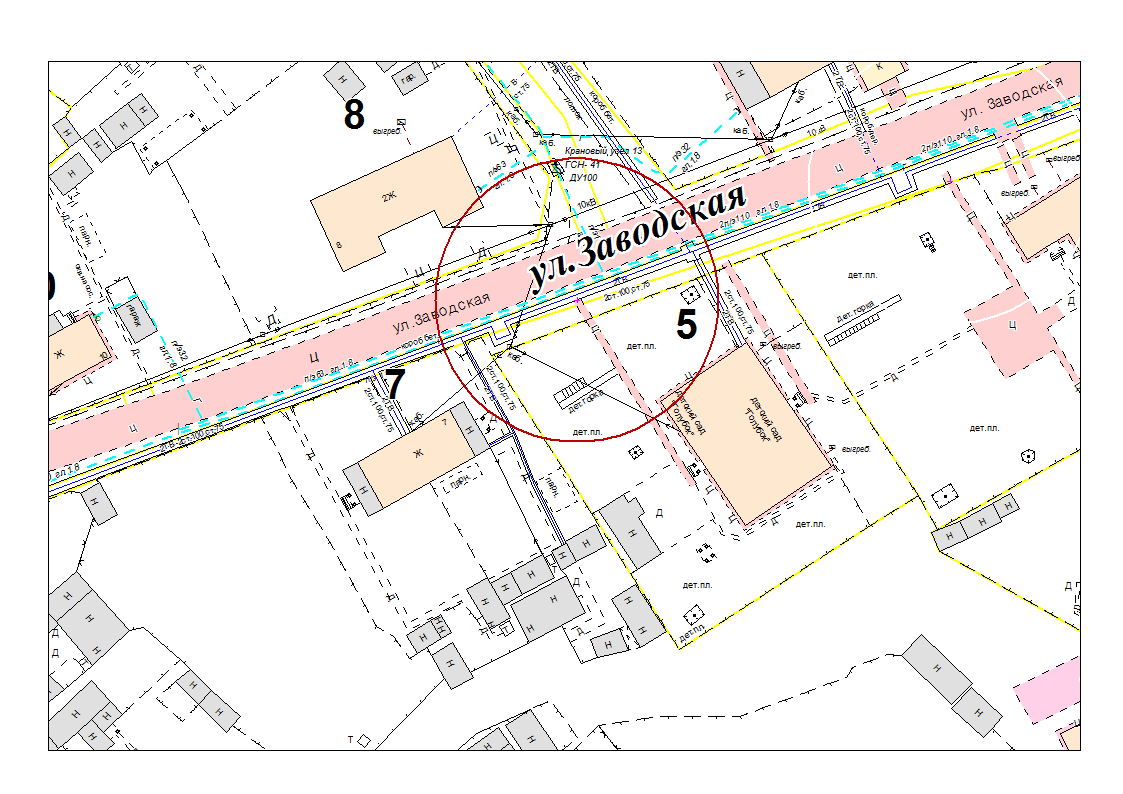 Радиус – 20 метровПриложение 5к Перечню учреждений и организаций сельского поселения Луговской, на прилегающихтерриториях, к которым не допускается розничная продажа алкогольной продукцииСхема границы прилегающей территории к МБУЗ ХМР«Луговская участковая больница»,расположенная по адресу: п. Луговской, ул. Ленина 80в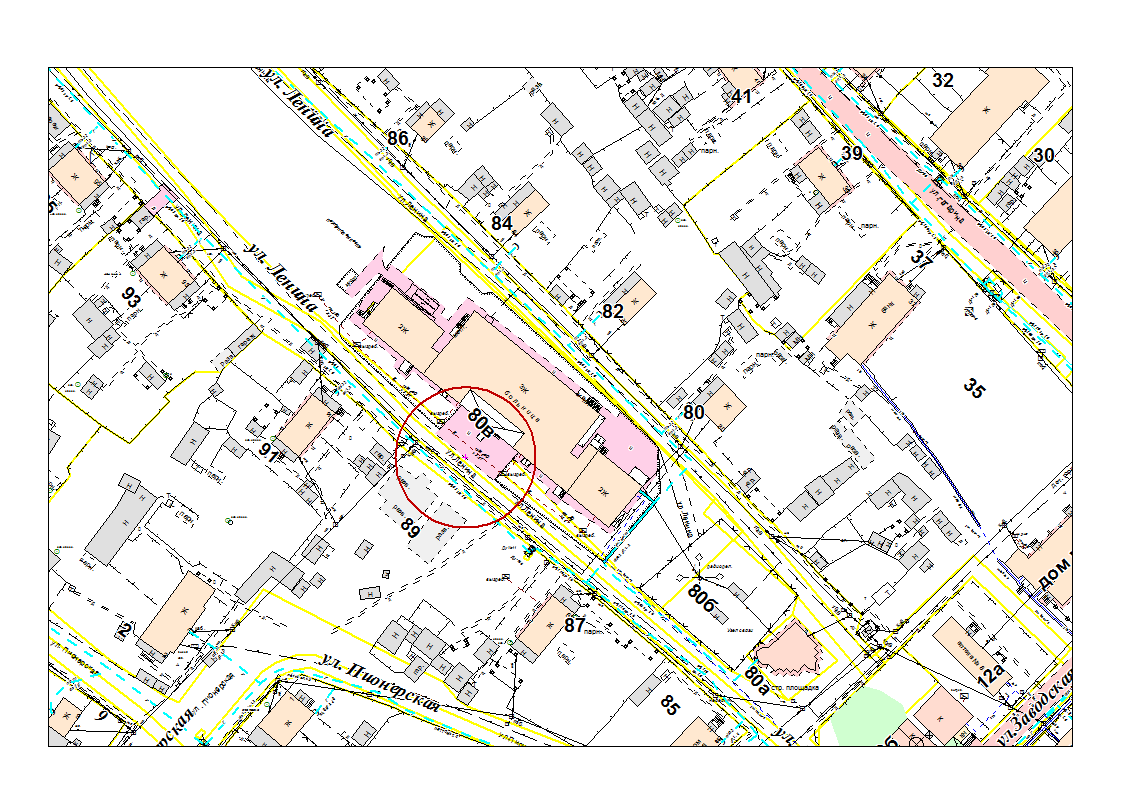 Радиус – 20 метровПриложение 6к Перечню учреждений и организаций сельского поселения Луговской, на прилегающихтерриториях, к которым не допускается розничная продажа алкогольной продукцииСхема границы прилегающей территории к МКОУ ХМР«НШДС п. Кирпичный»,расположенная по адресу: п. Кирпичный, ул. Комсомольская 12 а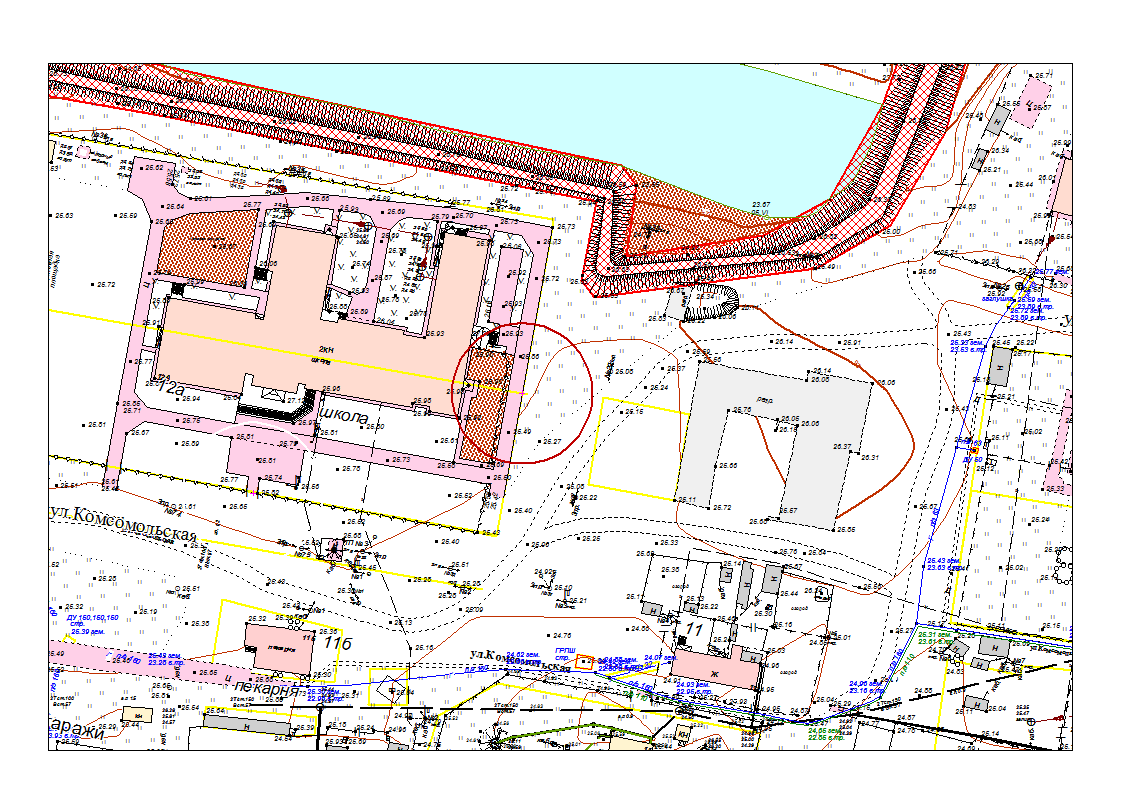 Радиус – 20 метровПриложение 7к Перечню учреждений и организаций сельского поселения Луговской, на прилегающихтерриториях, к которым не допускается розничная продажа алкогольной продукцииСхема границы прилегающей территории к МКОУ ХМР «СОШ п. Кирпичный»,расположенная по адресу: п. Кирпичный, ул. Комсомольская 12а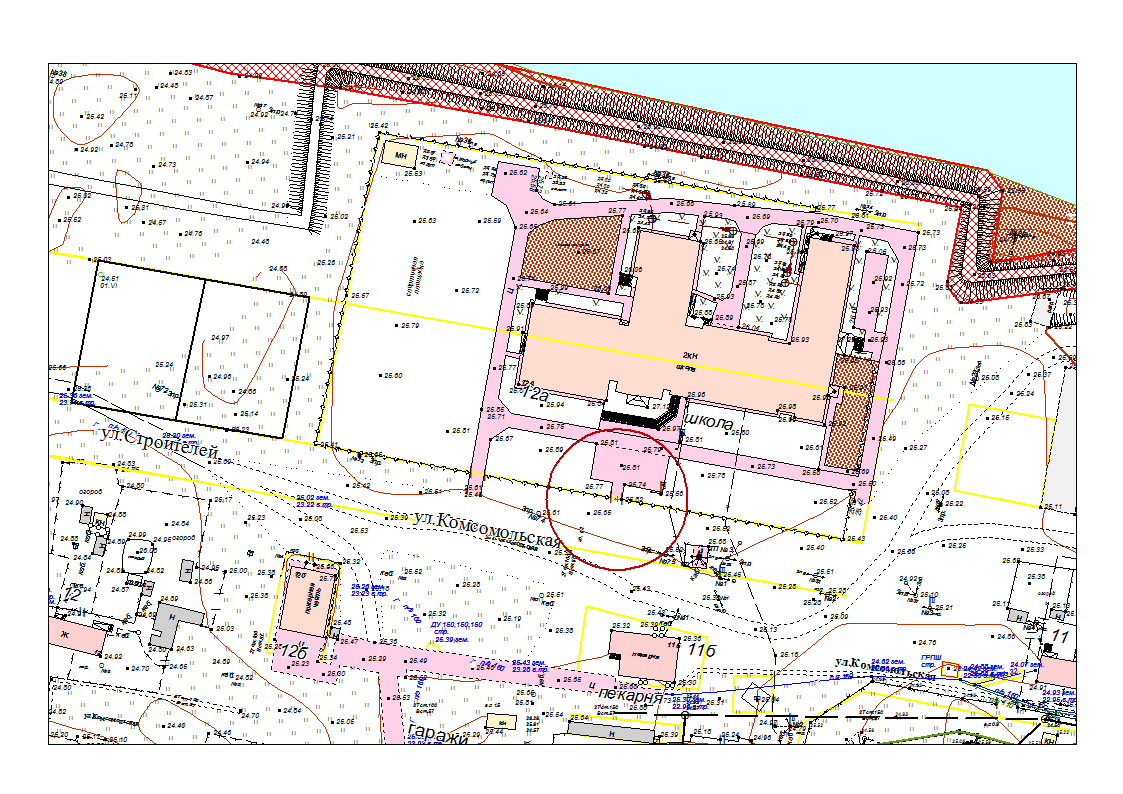 Радиус – 20 метровПриложение 8к Перечню учреждений и организаций сельского поселения Луговской, на прилегающихтерриториях, к которым не допускается розничная продажа алкогольной продукцииСхема границы прилегающей территории к ФАП п. Кирпичный,расположенный по адресу: п. Кирпичный, ул. Комсомольская 1а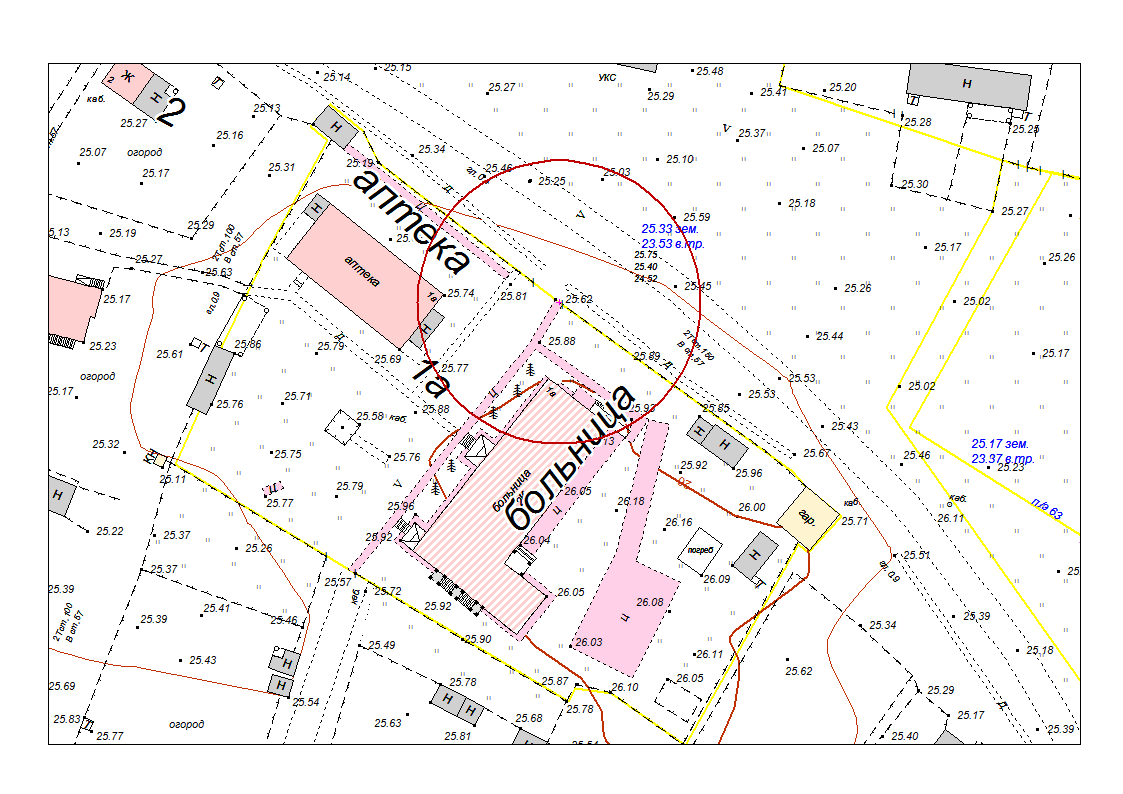 Радиус – 20 метровПриложение 9к Перечню учреждений и организаций сельского поселения Луговской, на прилегающихтерриториях, к которым не допускается розничная продажа алкогольной продукцииСхема границы прилегающей территории к МКДОУ ХМР «Детский сад «Росинка» с. Троица»,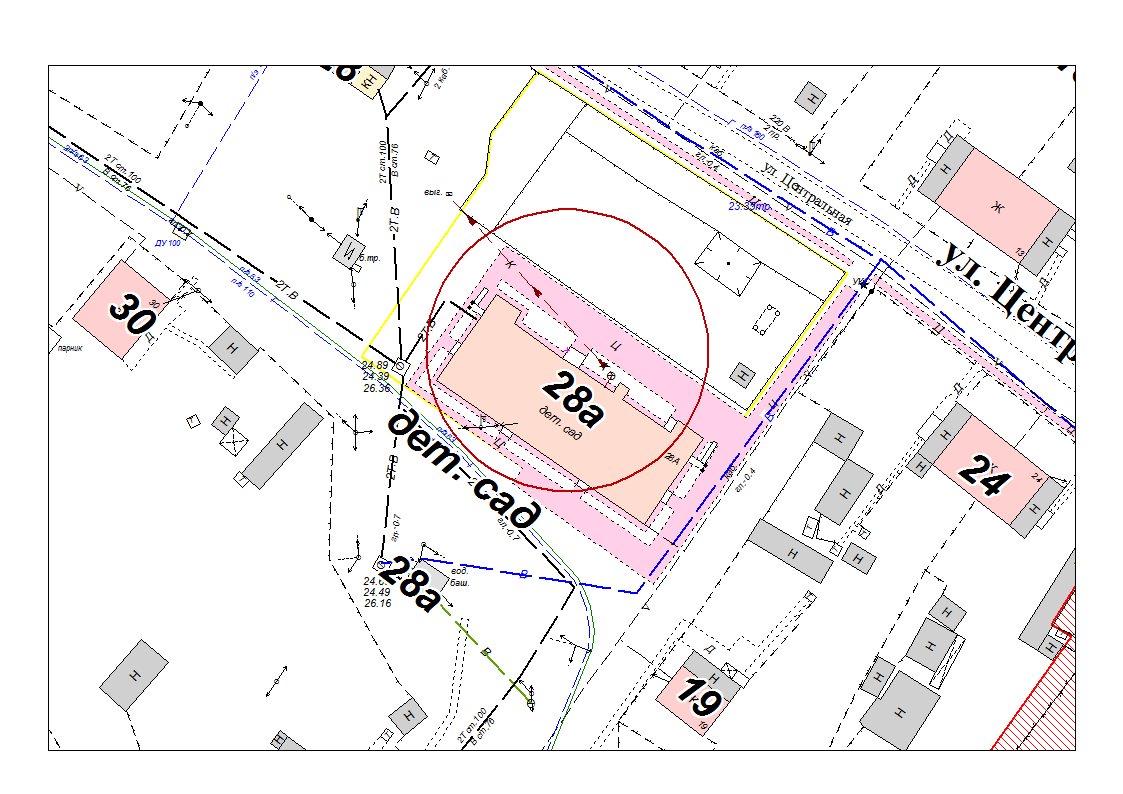 расположенный по адресу: с. Троица, ул. Центральная 26.Радиус – 20 метровПриложение 10к Перечню учреждений и организаций сельского поселения Луговской, на прилегающихтерриториях, к которым не допускается розничная продажа алкогольной продукцииСхема границы прилегающей территории  к МКОУ ХМР «СОШ имени В.Г.Подпругина с.Троица»,расположенная по адресу: с. Троица, ул. Молодежная 4.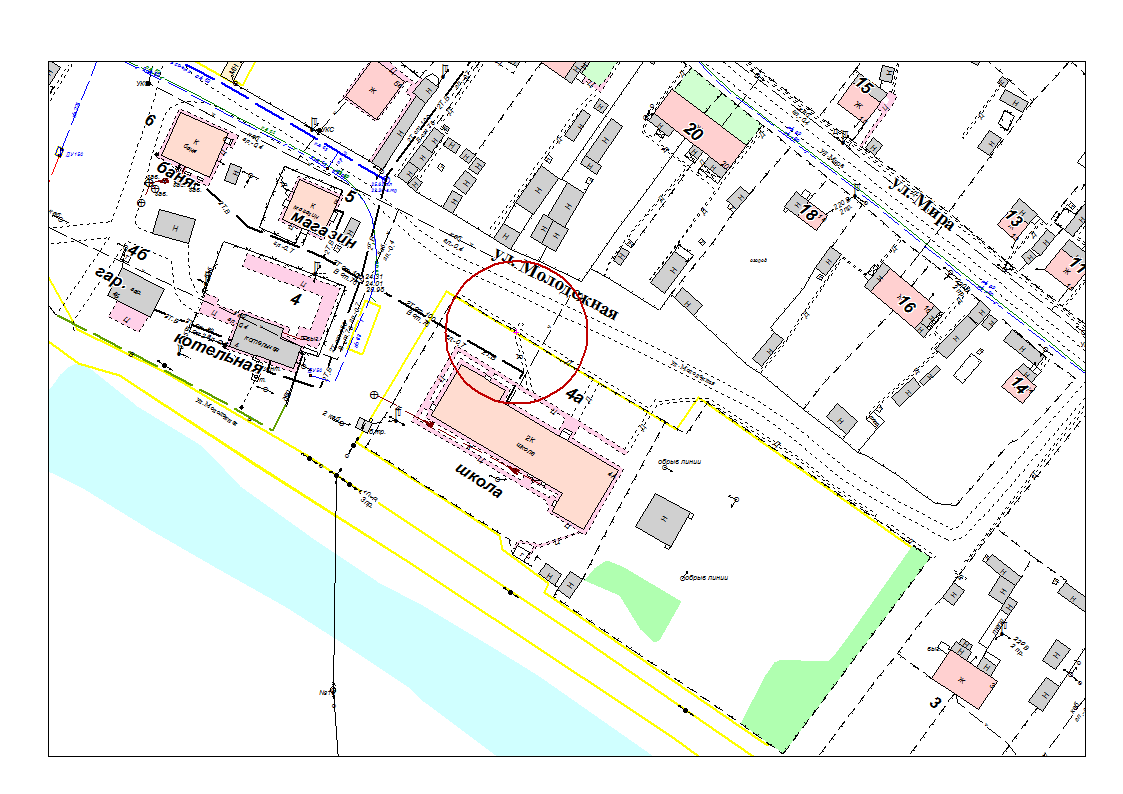 Радиус – 20 метровПриложение 11к Перечню учреждений и организаций сельского поселения Луговской, на прилегающихтерриториях, к которым не допускается розничная продажа алкогольной продукцииСхема границы прилегающей территории к ФАП с. Троица, расположенный по адресу: с. Троица, ул. Центральная 26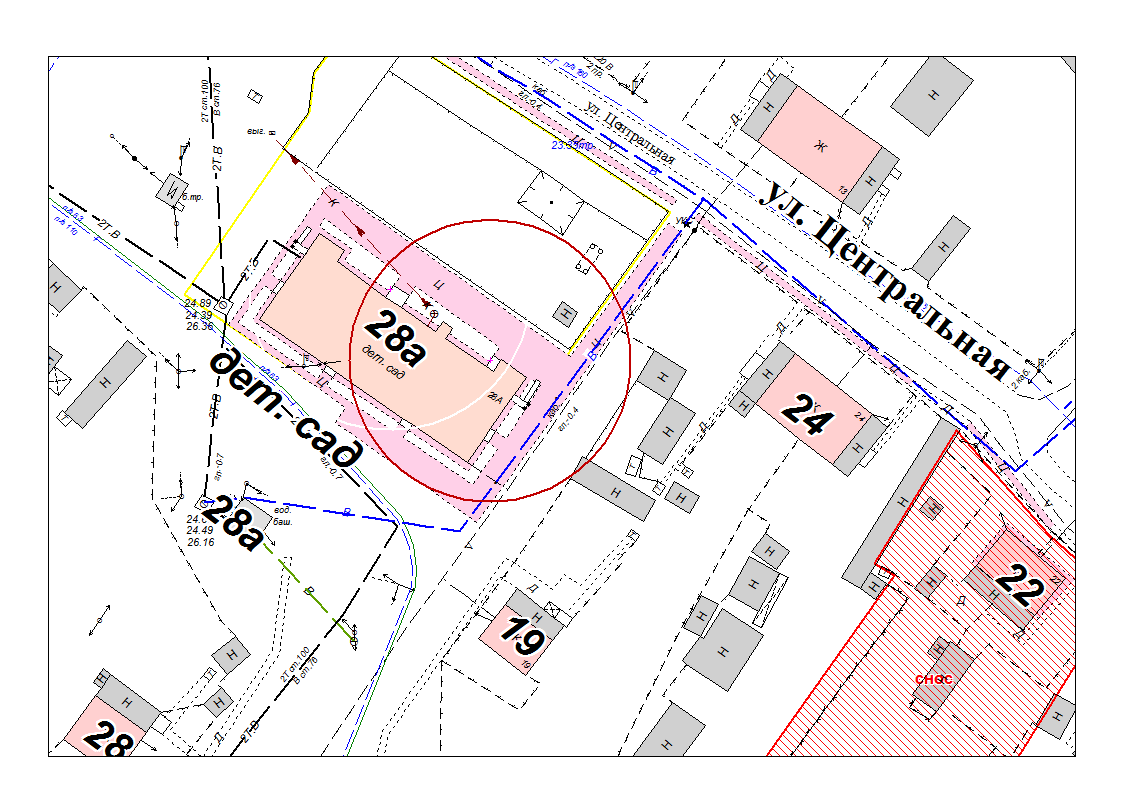 Радиус – 20 метровПриложение 12к Перечню учреждений и организаций сельского поселения Луговской, на прилегающихтерриториях, к которым не допускается розничная продажа алкогольной продукцииСхема границы прилегающей территории к МКОУ ХМР «ООШ д. Белогорье»,расположенная по адресу: д. Белогорье, ул. Мира 12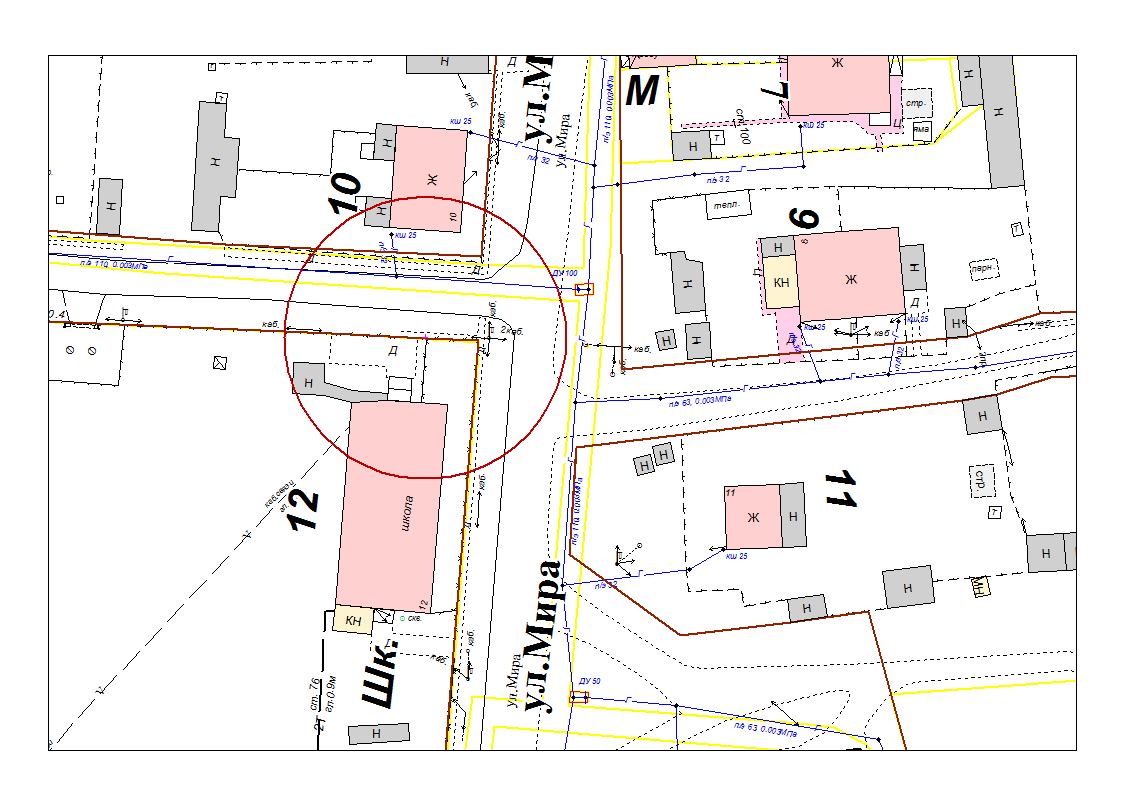 Радиус – 20 метровПриложение13к Перечню учреждений и организаций сельского поселения Луговской, на прилегающихтерриториях, к которым не допускается розничная продажа алкогольной продукцииСхема границы прилегающей территории к МКДОУ ХМР «Детский сад «Мишутка» д. Белогорье»,расположенный по адресу: д. Белогорье, ул. Набережная 11.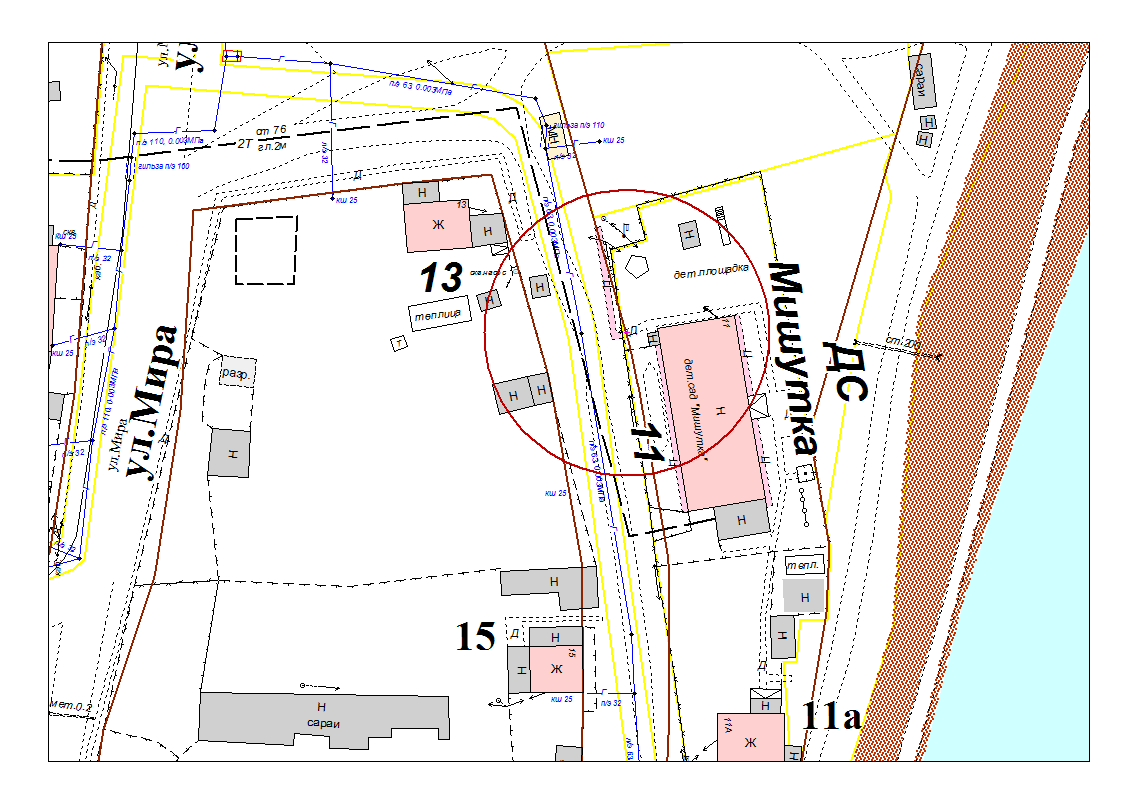 Радиус – 20 метровПриложение 14к Перечню учреждений и организаций сельского поселения Луговской, на прилегающихтерриториях, к которым не допускается розничная продажа алкогольной продукцииСхема границы прилегающей территории к ФАП д. Белогорье, расположенный по адресу: д. Белогорье, ул. Мира 23-2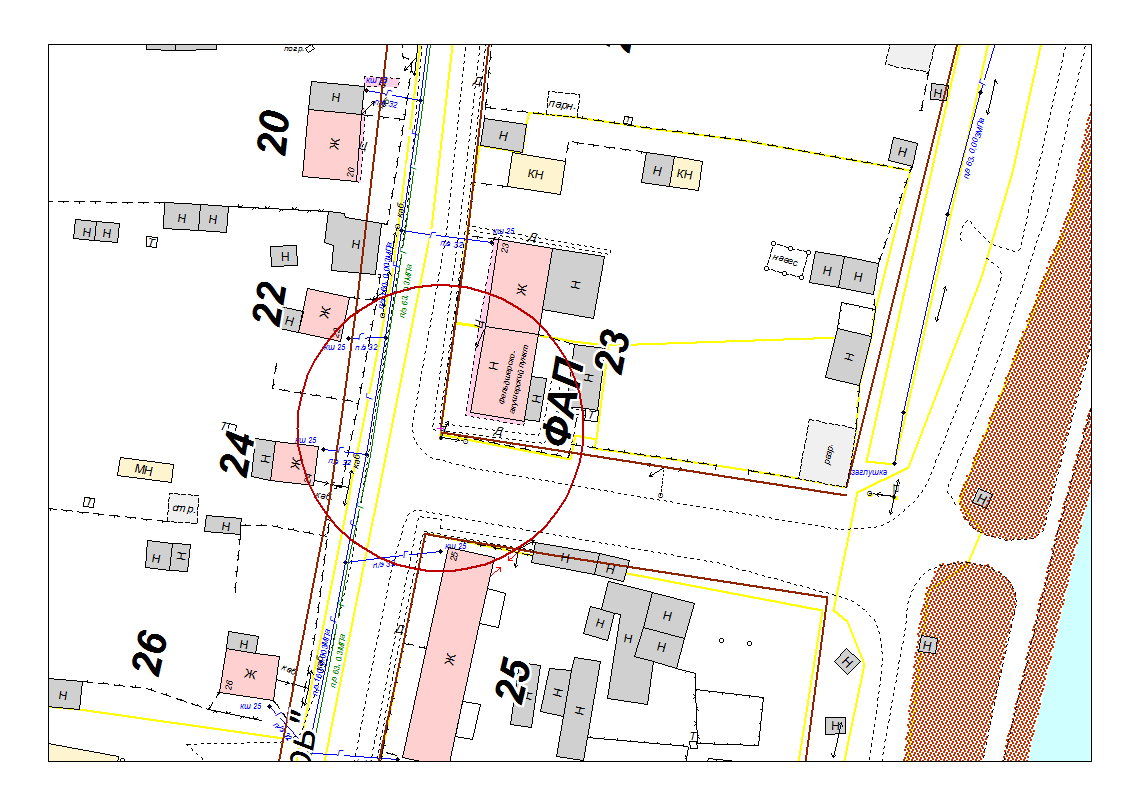 Радиус – 20 метровПриложение 15к Перечню учреждений и организаций сельского поселения Луговской, на прилегающихтерриториях, к которым не допускается розничная продажа алкогольной продукцииСхема границы прилегающей территории к ФАП д. Ягурьях,расположенный по адресу: д. Ягурьях, пер. Береговой 1.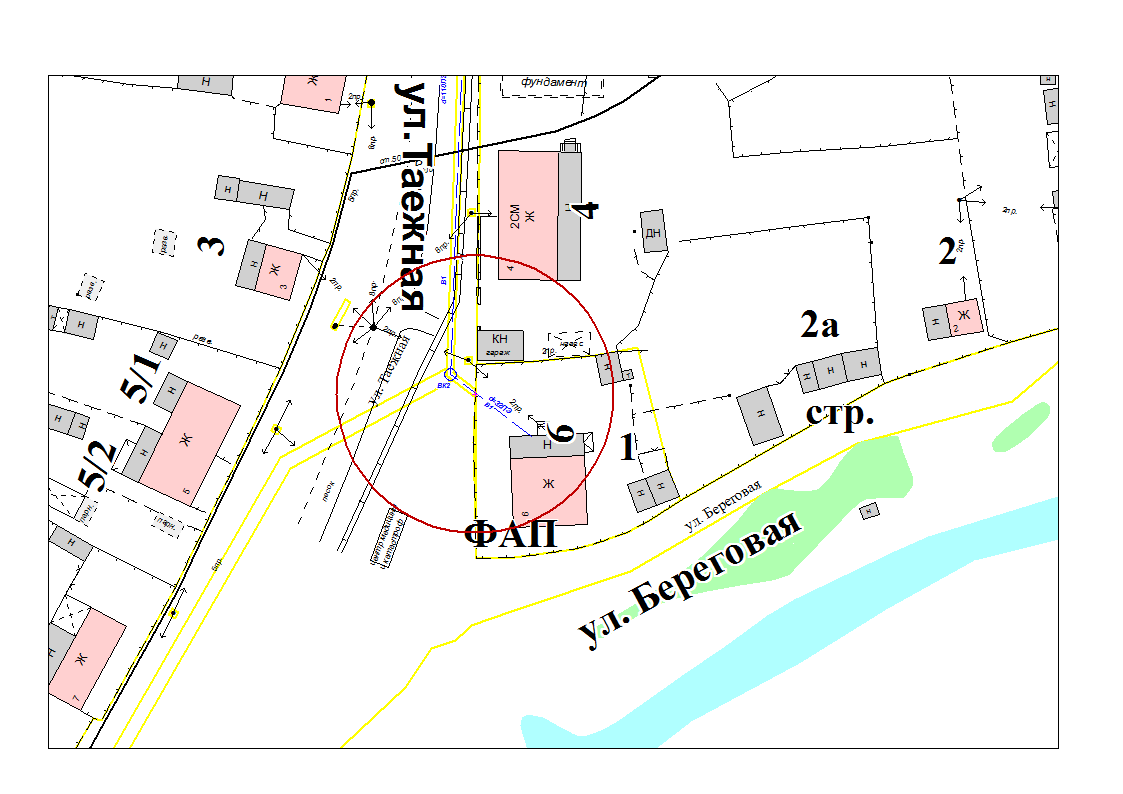 Радиус – 20 метровПриложение 16к Перечню учреждений и организаций сельского поселения Луговской, на прилегающихтерриториях, к которым не допускается розничная продажа алкогольной продукцииСхема границы прилегающей территории к МКДОУ ХМР«Детский сад «Снежинка» д. Ягурьях»,расположенный по адресу: д. Ягурьях, ул. Центральная 15.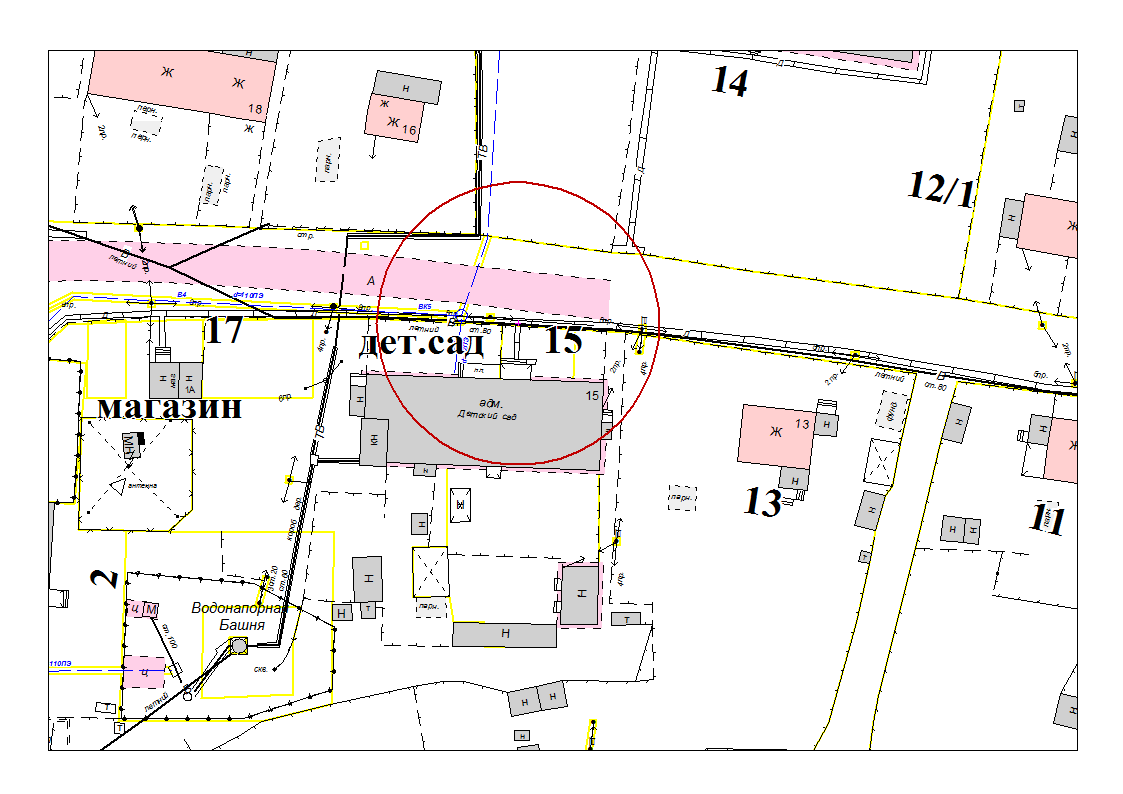 Радиус – 20 метровПриложение 17к Перечню учреждений и организаций сельского поселения Луговской, на прилегающихтерриториях, к которым не допускается розничная продажа алкогольной продукцииСхема границы прилегающей территории к МКОУ ХМР «ООШ д. Ягурьях»,расположенная по адресу: д. Ягурьях, ул. Центральная 14.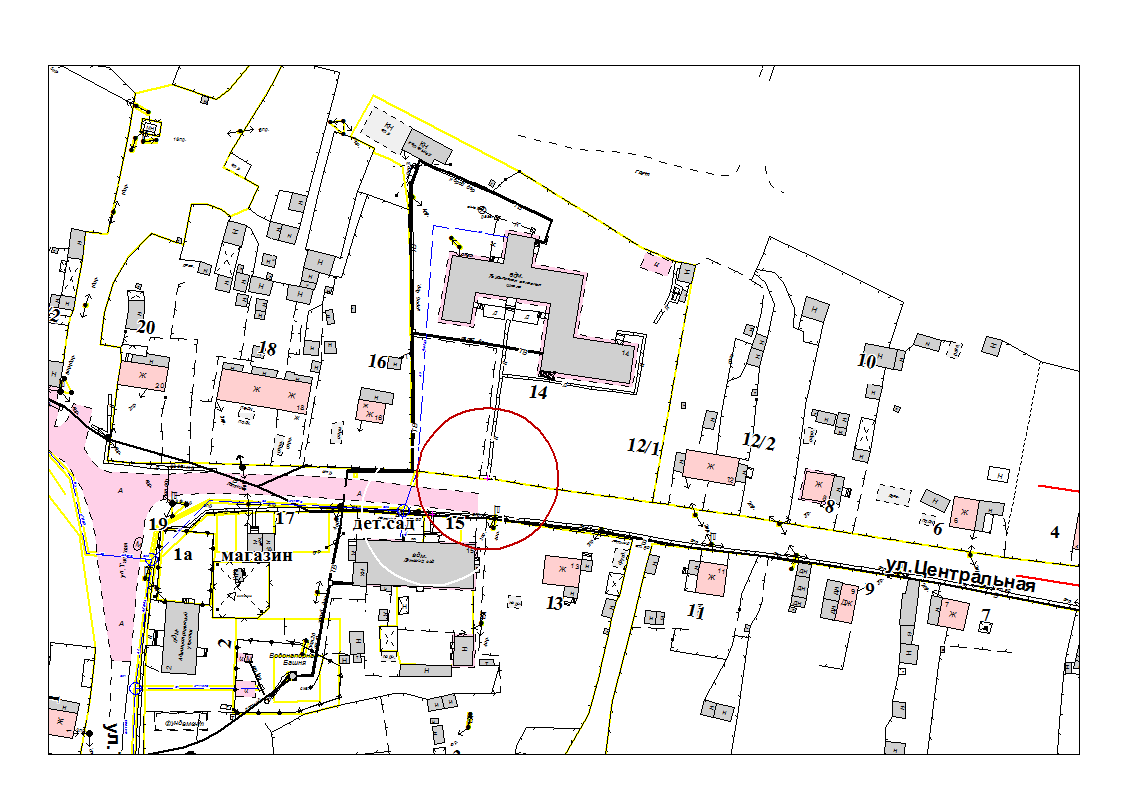 Радиус – 20 метровПриложение 2к постановлению администрациисельского поселения Луговскойот 21.04.2015 №38Способрасчета расстояний от некоторых организаций и (или) объектов до границ прилегающих к ним территорий, на которых не допускается розничная продажа алкогольной продукцииРасстояние от некоторых организаций и (или) объектов, указанных в приложении 1, до прилегающих к ним территорий, на которых не допускается розничная продажа алкогольной продукции, определяется:При отсутствии обособленной территории, прилегающей к зданию (строению, сооружению), в котором размещены некоторые организации и (или) объекты – от входа для посетителей в здание (строение, сооружение) по кратчайшему расстоянию по прямой (радиусу) до входа для посетителей в стационарный торговый объект (торговый объект, оказывающий услуги общественного питания).При наличии обособленной территории прилегающей к зданию (строению, сооружению), в котором размещены некоторые организации и (или) объекты – от входа для посетителей на обособленную территорию по кратчайшему расстоянию по прямой (радиусу) до входа для посетителей в стационарный торговый объект (торговый объект, оказывающий услуги общественного питания).В случае наличия нескольких входов для посетителей в здание (строение, сооружение), в котором размещены некоторые организации и (или) объекты, или на обособленную территории – от каждого входа для посетителей по кратчайшему расстоянию по прямой (радиусу) до входа для посетителей в стационарный торговый объект (торговый объект, оказывающий услуги общественного питания).При размещении некоторых организаций и (или) объектов в одном здании (строении, сооружении) со стационарным торговым объектом (торговым объектам, оказывающим услуги общественного питания) – по кратчайшему маршруту движения пешехода по оборудованным пешеходным путям от входа для посетителей в некоторую организацию и (или) объект до входа для посетителей в стационарный торговый объект (торговый объект, оказывающей услуги общественного питания). Расстояние от некоторых организаций и (или) объектов до границ прилегающих территорий, на  которых не допускается розничная продажа алкогольной продукции, рассчитывается на основании следующих его минимальных значений:от детских образовательных, медицинских организаций и объектов спорта, оптовых и розничных рынков, вокзалов, аэропортов, объектов военного назначения, в отношении стационарных торговых объектов – 20 метров;от детских, образовательных, медицинских организаций и объектов спорта, оптовых и розничных рынков, вокзалов, аэропортов, объектов военного назначения, в отношении торговых объектов, оказывающих услуги общественного питания – 20 метров.Об определении границ, прилегающих к некоторым организациям и объектам территорий, на которых не допускается розничная продажа алкогольной продукции№ п/пНаименование учреждения, организацийАдрес местонахожденияПриложение №1.МБОУ ХМР «СОШ п. Луговской»п. Луговской, ул. Гагарина, 212.МКОУ ДОД ХМР «Центр детский (подростковый) п. Луговской»п. Луговскойул. Ленина, 4523.МКДОУ ХМР «Детский сад «Голубок» п. Луговской» (1 корпус)п. Луговской, ул. Заводская, 334.МКДОУ ХМР «Детский сад «Голубок» п. Луговской» (2 корпус)п. Луговской, ул. Заводская, 545.МБУЗ ХМР «Луговская участковая больница»п. Луговской, ул. Ленина, 80в56.МКОУ ХМР «НШДС п. Кирпичный»п. Кирпичный, ул. Комсомольская, 12 а67.МКОУ ХМР «СОШ п. Кирпичный»п. Кирпичный, ул. Комсомольская, 12 а78.ФАП п. Кирпичныйп. Кирпичный, ул. Комсомольская, 1 а89.МКДОУ ХМР «Детский сад «Росинка» с. Троица»с. Троица, ул. Центральная, 26910.МКОУ ХМР «СОШ имени В.Г. Подпругина с. Троица»с. Троица, ул. Молодежная, 41011.ФАП с. Троицас. Троица, ул. Центральная, 261112.МКОУ ХМР «ООШ д. Белогорье»д. Белогорье, ул. Мира, 121213.МКДОУ ХМР «Детский сад «Мишутка» д. Белогорье»д. Белогорье, ул. Набережная, 111314.ФАП д. Белогорьед. Белогорье, ул. Мира, 23-21415.ФАП д. Ягурьяхд. Ягурьях, пер. Береговой, 11516.МКДОУ ХМР «Детский сад «Снежинка» д. Ягурьях»д. Ягурьях, ул. Центральная, 151617.МКОУ ХМР «ООШ д. Ягурьях»д. Ягурьях, ул. Центральная, 1417